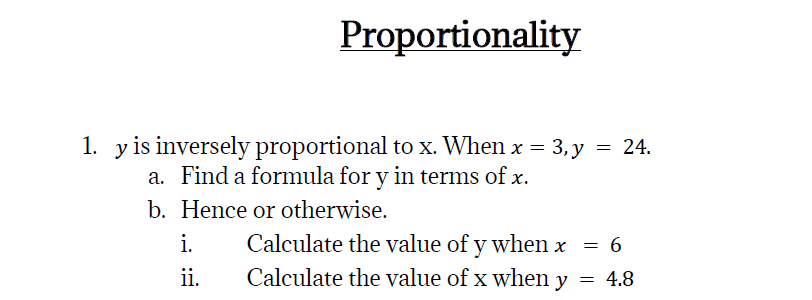 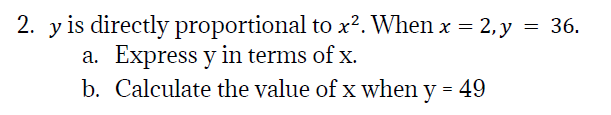 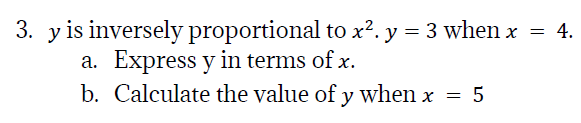 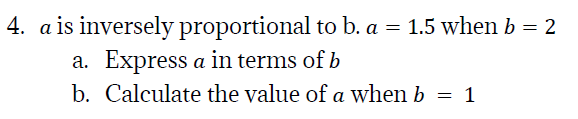 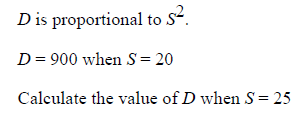 5.PAST PAPER QUESTIONS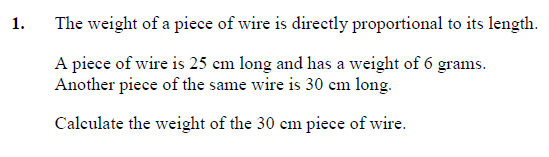 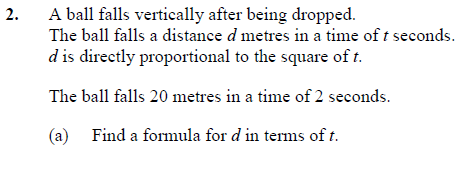 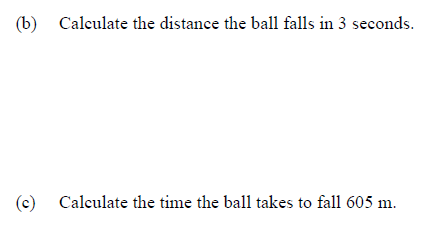 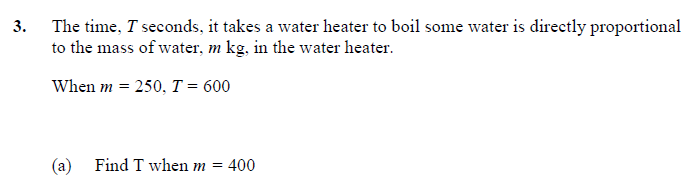 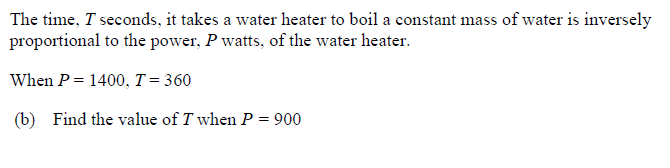 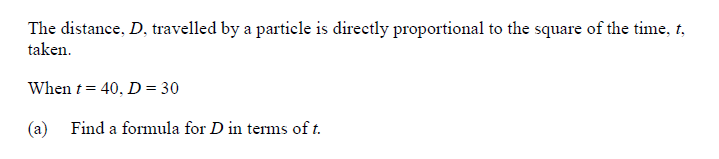 4.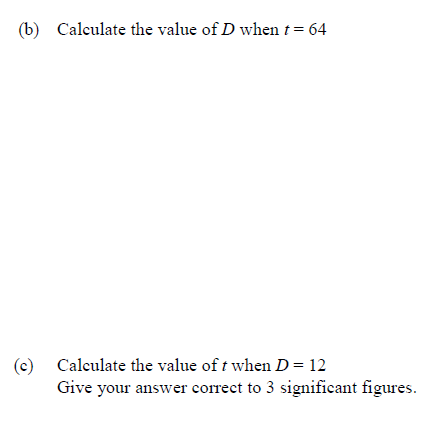 